PLAN RATUNKOWY NURKOWISKA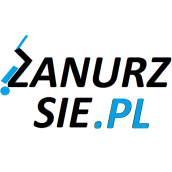 JEZIORO  Trześniowskie (Ciecz)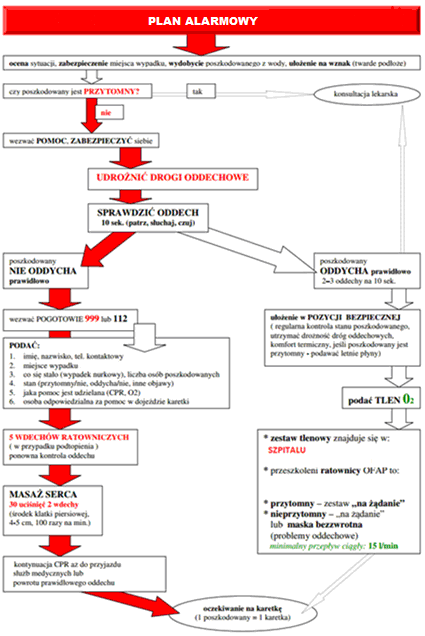 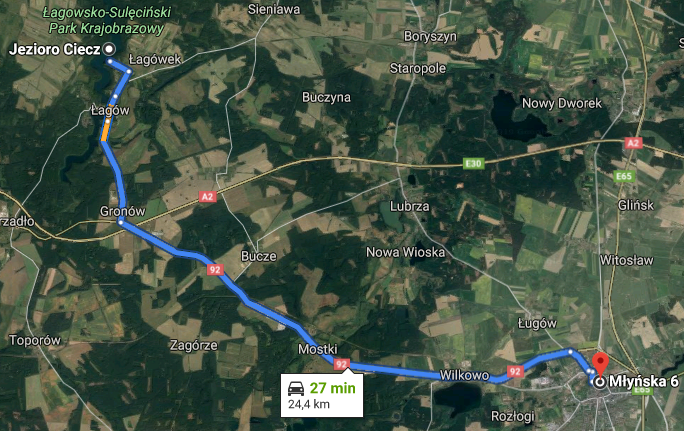 TELEFONY ALARMOWE:PLAN UTWORZONY 24.07.2019r.  - PRZED NURKOWANIEM NALEŻY POTWIERDZIĆ DANEZANURZSIE.PLPortal tworzony przez nurków dla nurkówkontakt@zanurzsie.pl, 506-687-199, www.zanurzsie.plSZPITAL11241 240 21 00ul. Młyńska 6, 66-200 Świebodzin22km/23minSTRAŻ POŻARNA112998ul. RTCN Jemiołów, 15, Jemiołów6km/9 minPOLICJA112997ul. Szpitalna 1, 69-200 Sulęcin
33km /30 minKOMORA DEKOMPRESYJNA71 733 11 10Ul. Borowska 213, Wrocław248km/160minLEKARZ DYŻURNY KRAJ22 831-34-40Od 16:00 do 8:00Lotnicze pogotowie Rat.22 227-76-60Ląd FSU 05 – Koryta 16 66-235 Koryta14km/16minDAN Polska58 622-51-63Od 8:00 do 15:00